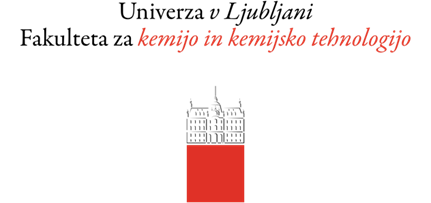 IZJAVA RAZISKOVALCA O ZAVEZI K URESNIČEVANJUETIČNIH NAČEL ULUniverza v LjubljaniFakulteta za kemijo in kemijsko tehnologijoVečna pot 1131000 LjubljanaV Ljubljani, dne _________________Št.: __________________________Podpisani(a) ____________________, roj. _____________, stanujoč(a) _________________________________________, zaposlen na delovnem mestu _________________________________________________ oziroma doktorski študent (ustrezno obkroži),I Z J A V L J A Mda sem seznanjen in da se zavezujem pri svojem raziskovalnem delu spoštovati etična načela Etičnega kodeksa UL, Etičnega kodeksa za raziskovalce UL ter druga etična načela raziskovalnega področja, na katerem bom deloval. Podpis raziskovalca:__________________